基隆市立南榮國民中學環境教育成果活動地點禮堂活動名稱陽明海洋文化藝術館參訪活  動  照  片活  動  照  片活  動  照  片活  動  照  片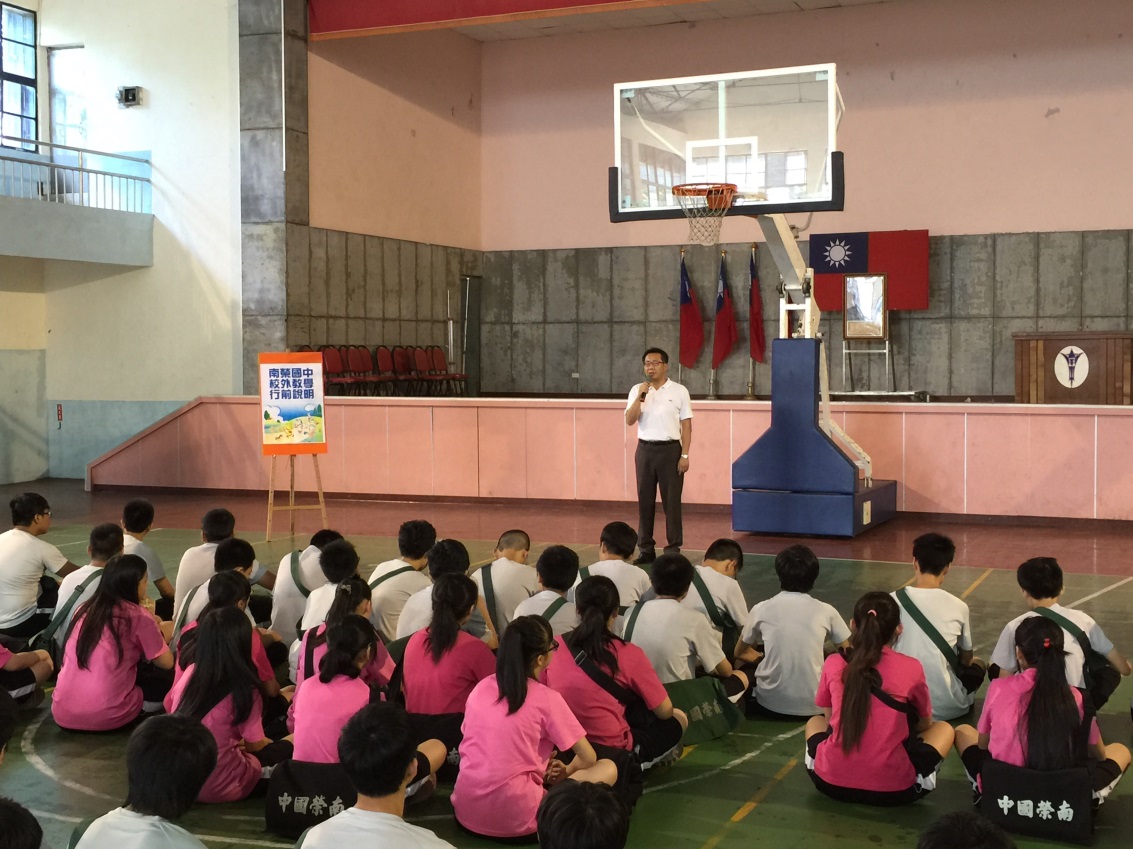 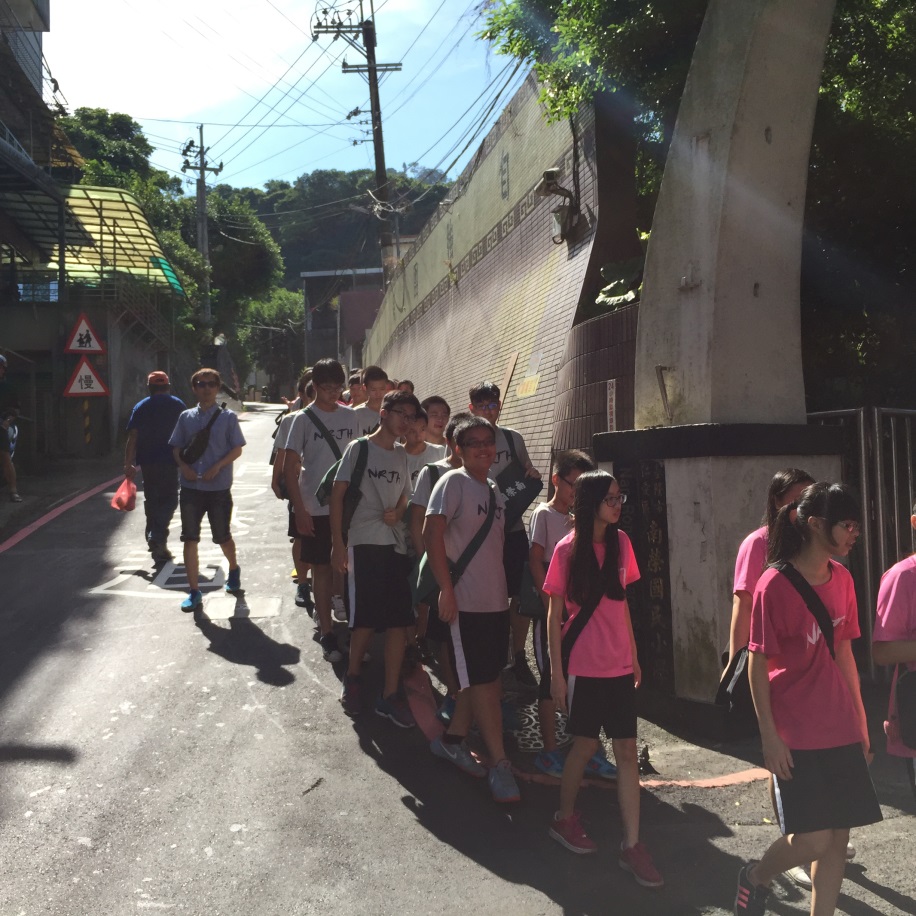 活動日期104/06/30